Publicado en Madrid el 18/10/2018 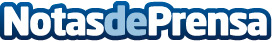 Auara recibe el reconocimiento Go!ODS por su compromiso con el agua y la innovaciónLa Red Española de Pacto Mundial y la Fundación Rafael del Pino premian a 17 proyectos de innovación por su contribución en la consecución de los Objetivos de Desarrollo Sostenible (ODS)Datos de contacto:Nuria RabadánNota de prensa publicada en: https://www.notasdeprensa.es/auara-recibe-el-reconocimiento-goods-por-su Categorias: Nacional Sociedad Ecología Emprendedores Recursos humanos Otras Industrias http://www.notasdeprensa.es